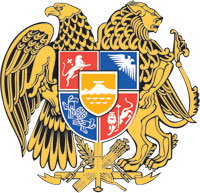 ՀԱՅԱՍՏԱՆԻ ՀԱՆՐԱՊԵՏՈՒԹՅԱՆ ԿԱՌԱՎԱՐՈՒԹՅՈՒՆՈ  Ր  Ո  Շ  Ո Ւ  Մ1 դեկտեմբերի 2022 թվականի  N              - Ն«ՀԱՅԱՍՏԱՆԻ ՀԱՆՐԱՊԵՏՈՒԹՅԱՆ 2022 ԹՎԱԿԱՆԻ ՊԵՏԱԿԱՆ ԲՅՈՒՋԵԻ ՄԱՍԻՆ» ՀԱՅԱՍՏԱՆԻ ՀԱՆՐԱՊԵՏՈՒԹՅԱՆ ՕՐԵՆՔՈՒՄ ԵՎ ՀԱՅԱՍՏԱՆԻ ՀԱՆՐԱՊԵՏՈՒԹՅԱՆ ԿԱՌԱՎԱՐՈՒԹՅԱՆ 2021 ԹՎԱԿԱՆԻ ԴԵԿՏԵՄԲԵՐԻ 23-Ի N 2121-Ն ՈՐՈՇՄԱՆ ՄԵՋ ՓՈՓՈԽՈՒԹՅՈՒՆՆԵՐ ԵՎ ԼՐԱՑՈՒՄՆԵՐ ԿԱՏԱՐԵԼՈՒ,  ՀԱՅԱՍՏԱՆԻ  ՀԱՆՐԱՊԵՏՈՒԹՅԱՆ  ԱՐԱԳԱԾՈՏՆԻ, ԱՐԱՐԱՏԻ, ԱՐՄԱՎԻՐԻ, ԳԵՂԱՐՔՈՒՆԻՔԻ, ԼՈՌՈՒ, ԿՈՏԱՅՔԻ, ՎԱՅՈՑ ՁՈՐԻ ԵՎ ՏԱՎՈՒՇԻ  ՄԱՐԶՊԵՏԱՐԱՆՆԵՐԻՆ ԳՈՒՄԱՐ ՀԱՏԿԱՑՆԵԼՈՒՄ Ա Ս Ի Ն-----------------------------------------------------------------------------------------------------------------Ղեկավարվելով «Նորմատիվ իրավական ակտերի մասին» Հայաստանի Հանրապետության օրենքի 33-րդ հոդվածով, «Հայաստանի Հանրապետության բյուջետային համակարգի մասին» Հայաստանի Հանրապետության օրենքի 23-րդ հոդվածի 3-րդ մասով` Հայաստանի Հանրապետության կառավարությունը               ո ր ո շ ու մ     է.«Հայաստանի Հանրապետության 2022 թվականի պետական բյուջեի մասին» Հայաստանի Հանրապետության օրենքի N 1 հավելվածի N 7 աղյուսակում և Հայաստանի Հանրապետության կառավարության 2021 թվականի դեկտեմբերի 23-ի «Հայաստանի Հանրապետության 2022 թվականի պետական բյուջեի կատարումն ապահովող միջոցառումների մասին» N 2121-Ն որոշման NN 3, 4, 5, 9 և 9.1 հավելվածներում կատարել փոփոխություններ և լրացումներ` համաձայն NN 1, 2, 3 և 4 հավելվածների։2. Հայաստանի Հանրապետության համայնքներին Հայաստանի Հանրապետության պետական բյուջեով արդեն իսկ նախատեսված սուբվենցիաներից բացի այլ սուբվենցիաներ տրամադրելու նպատակով Հայաստանի Հանրապետության Արագածոտնի, Արարատի, Արմավիրի, Գեղարքունիքի, Լոռու, Կոտայքի, Վայոց ձորի և Տավուշի մարզպետարաններին 2022 թվականին հատկացնել 1,342,950.9 հազ. դրամ՝ բյուջետային ծախսերի տնտեսագիտական դասակարգման «Կապիտալ սուբվենցիաներ համայնքներին» հոդվածով՝ համաձայն N 1 հավելվածի:3. Սույն որոշման 2-րդ կետում նշված ֆինանսական միջոցները Հայաստանի Հանրապետության համայնքներին տրամադրվում են համապատասխան մարզպետարանի և համայնքի միջև կնքված սուբվենցիայի տրամադրման մասին պայմանագրի հիման վրա՝ հիմք ընդունելով տվյալ ապրանքների, աշխատանքների և ծառայությունների ձեռքբերման նպատակով համայնքի և ընտրված մասնակցի հետ կնքված գնման պայմանագրի շրջանակում մարզպետարան ներկայացված՝ Հայաստանի Հանրապետության օրենսդրությամբ նախատեսված ծախսը հիմնավորող փաստաթղթերը։ Ընդ որում՝ ձեռք բերված ապրանքների, աշխատանքների և ծառայությունների դիմաց Հայաստանի Հանրապետության պետական բյուջեից համայնքին վճարումն իրականացվում է ծախսը հիմնավորող փաստաթղթերի հիման վրա, պայմանագրով սահմանված գումարի այն տոկոսային հարաբերակցությամբ, ինչ տոկոսային հարաբերակցությամբ նշված է սուբվենցիայի պայմանագրում:4. Սույն որոշումն ուժի մեջ է մտնում պաշտոնական հրապարակմանը հաջորդող օրվանից:ՀԱՅԱՍՏԱՆԻ ՀԱՆՐԱՊԵՏՈՒԹՅԱՆ                ՎԱՐՉԱՊԵՏ				            Ն. ՓԱՇԻՆՅԱՆ ԵրևանՀավելված N 1										   	    		             ՀՀ կառավարության 2022 թվականի					   						 		 դեկտեմբերի 1-ի N             - Ն որոշման                     ՀԱՅԱՍՏԱՆԻ ՀԱՆՐԱՊԵՏՈՒԹՅԱՆ                      ՎԱՐՉԱՊԵՏԻ ԱՇԽԱՏԱԿԱԶՄԻ   		                         ՂԵԿԱՎԱՐ	                                                      			Ա. ՀԱՐՈՒԹՅՈՒՆՅԱՆՀավելված N 2										   	    		             ՀՀ կառավարության 2022 թվականի					   						 		 դեկտեմբերի 1-ի N             - Ն որոշմանՀԱՅԱՍՏԱՆԻ ՀԱՆՐԱՊԵՏՈՒԹՅԱՆ  ՎԱՐՉԱՊԵՏԻ ԱՇԽԱՏԱԿԱԶՄԻ   		    ՂԵԿԱՎԱՐ	                                                      		Ա. ՀԱՐՈՒԹՅՈՒՆՅԱՆՀավելված N 3										   	    		             ՀՀ կառավարության 2022 թվականի					   						 		 դեկտեմբերի 1-ի N             - Ն որոշման                     ՀԱՅԱՍՏԱՆԻ ՀԱՆՐԱՊԵՏՈՒԹՅԱՆ                       ՎԱՐՉԱՊԵՏԻ ԱՇԽԱՏԱԿԱԶՄԻ   		                           ՂԵԿԱՎԱՐ	                                                      		Ա. ՀԱՐՈՒԹՅՈՒՆՅԱՆՀավելված N 4										   	    		            	 ՀՀ կառավարության 2022 թվականի					   						 			 դեկտեմբերի 1-ի N             - Ն որոշման          ՀԱՅԱՍՏԱՆԻ ՀԱՆՐԱՊԵՏՈՒԹՅԱՆ             ՎԱՐՉԱՊԵՏԻ ԱՇԽԱՏԱԿԱԶՄԻ        ՂԵԿԱՎԱՐ	                                                      			Ա. ՀԱՐՈՒԹՅՈՒՆՅԱՆ«ՀԱՅԱՍՏԱՆԻ ՀԱՆՐԱՊԵՏՈՒԹՅԱՆ 2022 ԹՎԱԿԱՆԻ ՊԵՏԱԿԱՆ ԲՅՈՒՋԵԻ ՄԱՍԻՆ» ՀԱՅԱՍՏԱՆԻ ՀԱՆՐԱՊԵՏՈՒԹՅԱՆ ՕՐԵՆՔԻ N 1 ՀԱՎԵԼՎԱԾԻ N 7 ԱՂՅՈՒՍԱԿՈՒՄ ԵՎ ՀԱՅԱՍՏԱՆԻ ՀԱՆՐԱՊԵՏՈՒԹՅԱՆ ԿԱՌԱՎԱՐՈՒԹՅԱՆ 2021 ԹՎԱԿԱՆԻ ԴԵԿՏԵՄԲԵՐԻ 23-Ի N 2121-Ն ՈՐՈՇՄԱՆ N 5 ՀԱՎԵԼՎԱԾԻ N 6 ԱՂՅՈՒՍԱԿՈՒՄ ԿԱՏԱՐՎՈՂ ՓՈՓՈԽՈՒԹՅՈՒՆԸ ԵՎ ԼՐԱՑՈՒՄՆԵՐԸ«ՀԱՅԱՍՏԱՆԻ ՀԱՆՐԱՊԵՏՈՒԹՅԱՆ 2022 ԹՎԱԿԱՆԻ ՊԵՏԱԿԱՆ ԲՅՈՒՋԵԻ ՄԱՍԻՆ» ՀԱՅԱՍՏԱՆԻ ՀԱՆՐԱՊԵՏՈՒԹՅԱՆ ՕՐԵՆՔԻ N 1 ՀԱՎԵԼՎԱԾԻ N 7 ԱՂՅՈՒՍԱԿՈՒՄ ԵՎ ՀԱՅԱՍՏԱՆԻ ՀԱՆՐԱՊԵՏՈՒԹՅԱՆ ԿԱՌԱՎԱՐՈՒԹՅԱՆ 2021 ԹՎԱԿԱՆԻ ԴԵԿՏԵՄԲԵՐԻ 23-Ի N 2121-Ն ՈՐՈՇՄԱՆ N 5 ՀԱՎԵԼՎԱԾԻ N 6 ԱՂՅՈՒՍԱԿՈՒՄ ԿԱՏԱՐՎՈՂ ՓՈՓՈԽՈՒԹՅՈՒՆԸ ԵՎ ԼՐԱՑՈՒՄՆԵՐԸ«ՀԱՅԱՍՏԱՆԻ ՀԱՆՐԱՊԵՏՈՒԹՅԱՆ 2022 ԹՎԱԿԱՆԻ ՊԵՏԱԿԱՆ ԲՅՈՒՋԵԻ ՄԱՍԻՆ» ՀԱՅԱՍՏԱՆԻ ՀԱՆՐԱՊԵՏՈՒԹՅԱՆ ՕՐԵՆՔԻ N 1 ՀԱՎԵԼՎԱԾԻ N 7 ԱՂՅՈՒՍԱԿՈՒՄ ԵՎ ՀԱՅԱՍՏԱՆԻ ՀԱՆՐԱՊԵՏՈՒԹՅԱՆ ԿԱՌԱՎԱՐՈՒԹՅԱՆ 2021 ԹՎԱԿԱՆԻ ԴԵԿՏԵՄԲԵՐԻ 23-Ի N 2121-Ն ՈՐՈՇՄԱՆ N 5 ՀԱՎԵԼՎԱԾԻ N 6 ԱՂՅՈՒՍԱԿՈՒՄ ԿԱՏԱՐՎՈՂ ՓՈՓՈԽՈՒԹՅՈՒՆԸ ԵՎ ԼՐԱՑՈՒՄՆԵՐԸ«ՀԱՅԱՍՏԱՆԻ ՀԱՆՐԱՊԵՏՈՒԹՅԱՆ 2022 ԹՎԱԿԱՆԻ ՊԵՏԱԿԱՆ ԲՅՈՒՋԵԻ ՄԱՍԻՆ» ՀԱՅԱՍՏԱՆԻ ՀԱՆՐԱՊԵՏՈՒԹՅԱՆ ՕՐԵՆՔԻ N 1 ՀԱՎԵԼՎԱԾԻ N 7 ԱՂՅՈՒՍԱԿՈՒՄ ԵՎ ՀԱՅԱՍՏԱՆԻ ՀԱՆՐԱՊԵՏՈՒԹՅԱՆ ԿԱՌԱՎԱՐՈՒԹՅԱՆ 2021 ԹՎԱԿԱՆԻ ԴԵԿՏԵՄԲԵՐԻ 23-Ի N 2121-Ն ՈՐՈՇՄԱՆ N 5 ՀԱՎԵԼՎԱԾԻ N 6 ԱՂՅՈՒՍԱԿՈՒՄ ԿԱՏԱՐՎՈՂ ՓՈՓՈԽՈՒԹՅՈՒՆԸ ԵՎ ԼՐԱՑՈՒՄՆԵՐԸ(հազ. դրամ)Ծրագրային դասիչըԾրագրային դասիչըԲյուջետային հատկացումների գլխավոր կարգադրիչների, ծրագրերի, միջոցառումների և միջոցառումները կատարող պետական մարմինների անվանումներըՑուցանիշների փոփոխությունը 
(ավելացումները նշված են դրական նշանով, իսկ նվազեցումները` փակագծերում)ծրագիրըմիջոցառումըԲյուջետային հատկացումների գլխավոր կարգադրիչների, ծրագրերի, միջոցառումների և միջոցառումները կատարող պետական մարմինների անվանումներըտարի ԸՆԴԱՄԵՆԸ՝ -այդ թվում՝ Կապիտալ սուբվենցիաներ համայնքներին- այդ թվում`ՀՀ տարածքային կառավարման և ենթակառուցվածքների նախարարություն-այդ թվում`1212 Տարածքային զարգացում- այդ թվում`12007ՀՀ մարզերին սուբվենցիաների տրամադրում՝ ենթակառուցվածքների զարգացման նպատակով- այդ թվում` ըստ կատարողներիՀՀ կառավարություն(1,342,950.9)ՀՀ Արագածոտնի մարզպետարան102,637.6Աշտարակ համայնքի ԲԲՇ-ների բակերի, 24 բնակավայրերի փողոցների, դեպի գերեզմանատուն տանող ճանապարհի գերեզմանատան մուտքի ասֆալտապատում102,637.6ՀՀ Արարատի մարզպետարան152,315.2այդ թվում` ըստ ուղղություններիՎերին Դվին համայնքի փողոցների լուսավորության համակարգի կառուցման աշխատանքներ23,099.9Արարատ  համայնքի Արարատ քաղաքի  Սալակիթներ փողոցի, Սուրենավան բնակավայրի, 5 մուտքերի, Զանգակատուն և Պարույր Սևակ բնակավայրերի կենտրոնական փողոցների վերանորոգում ասֆալտապատմամբ (Արարատ քաղաքի Սալակիթներ փողոց)45,982.2Արարատ համայնքի Արարատ քաղաքի մշակույթի տան և հարակից այգու վերանորոգում33,085.1Արարատ համայնքի Զանգակատուն, Արարատ, Պարույր Սևակ, Արմաշ և Ավշար բնակավայրերի ոռոգման ցանցի վերակառուցում և կառուցում (Արարատ բնակավայր)50,148.0ՀՀ Արմավիրի մարզպետարան66,848.2այդ թվում` ըստ ուղղություններիԳեղակերտ համայնքում չգազաֆիկացված` Ն. Շնորհալի, Վ. Աճեմյան, Վ. Տերյան, Տիգրան Մեծ և Գ. Նարեկացու փողոցների գազիֆիկացում15,397.4Խոյ համայնքի Արշալույս բնակավայրի փողոցային լուսավորության ընդլայնում և Շահումյան բնակավայրի փողոցների լուսավորության ցանցի կառուցում (Արշալույս բնակավայր)4,546.8 Մեծամոր  համայնքի մանկապարտեզի  մի հատվածի վերանորոգում3,411.9Բաղրամյան համայնքի Բաղրամյան բնակավայրի Արցախի 37/1 հասցեի բազմաբնակարան շենքի տանիքի վերանորոգում, Լեռնագոգ  բնակավայրի 5-րդ փողոցի 5 հարկանի շենքի տանիքի հիմնանորոգում, Դալարիկ բնակավայրի 13 բազմաբնակարան շենքի տանիքի վերակառուցում, Դալարիկ բնակավայրի  Բաղրամյան 18  բազմաբնակարան բնակելի շենքի տանիքի հիմնանորոգում (Բաղրամյան բնակավայրի Արցախի 37/1 հասցեի բազմաբնակարան շենքի տանիքի վերանորոգում)4,164.1Բաղրամյան համայնքի Քարակերտ բնակավայրի Բյուզանդի, Իսահակյան, Պ․ Սևակի, Հ. Շիրազի, Հ․Թումանյան փողոցների,  Հուշակերտ բնակավայրի 5-րդ փողոցի, 5-րդ և 4-րդ փողոցները իրար միացնող հատվածի, Շենիկ բնակավայրի   Մ. Մելքոնյան փողոցի, Երվանդաշատ բնակավայրի Ազատության և Սահմանապահների, Դալարիկ  բնակավայրի Շահումյան փողոցի. Վանանդ բնակավայրի Ա Մարտիրոսյան փողոցի ասֆալտապատում (Դալարիկ  բնակավայրի Շահումյան փողոց)5,843.2Բաղրամյան համայնքի Բագարան գյուղի ջրամատակարարման ցանցի, ջրի կուտակման ավազանի և պոմպակայանի կառուցման և Արգինա գյուղի ջրամատակարարման ցանցի կառուցման աշխատանքներ (Արգինա)33,484.8ՀՀ Գեղարքունիքի մարզպետարան122,363.8այդ թվում` ըստ ուղղություններիՄարտունի համայնքի Արծվանիստ, Ծովինար, Վարդենիկ, Աստղաձոր, Վաղաշեն, Ն. Գետաշեն Մադինա, Ծակքար, Ձորագյուղ, Վարդաձոր, Երանոս բնակավայրերում ոռոգման համակարգերի կառուցում և նորոգում (Մադինա բնակավայր)48,602.3Վարդենիս համայնքի Խ. Ստեփանյան փողոցի ասֆալտապատում, միակողմանի մայթի կառուցում և կահավորում35,582.4Վարդենիս համայնքի Վ. Համբարձումյան փողոցի միակողմանի (170 մ երկկողմանի ) մայթի կառուցում 38,179.1ՀՀ Լոռու մարզպետարան459,313.7այդ թվում` ըստ ուղղություններիՓամբակ համայնքի Եղեգնուտ և Լեռնաջուր բնակավայրերի կենտրոնական փողոցների լուսավորության համակարգերի կառուցում և նորոգում՝ արևային ֆոտովոլտային կայանների տեղադրմամբ (Լեռնաջուր բնակավայր)6,983.3Սպիտակ համայնքի Սարամեջ բնակավայրի ոռոգման ցանցի վերակառուցում, Արջահովիտ բնակավայրի ոռոգման ներքին ջրատարի կառուցում, Շենավան,  Կաթնաջուր, Ծաղկաբեր, Արևաշող, Գեղասար բն․ ոռոգման համակարգերի կառուցում, Սարահարթ բն․ 10-րդ, 15-րդ և 16-րդ փող․ ոռոգման համակարգի կառուցում, Լեռնավան բն․ջրագծերի կառուցում և ներքին ցանցավորում (Արևաշող բնակավայր)24,282.3Լոռի Բերդ համայնքի Ագարակ, Յաղդան և Կողես բն․ գիշերային լուսավորության ցանցի ընդլայնում12,762.6Լեռնանցք համայնքի  կենտրոնական ճանապարհի ասֆալտապատում և  ջրահեռացման համակարգի կառուցում8,710.0Լոռի Բերդ համայնքի Բովաձոր բնակավայրի ներհամայնքային ճանապարհի կանոնավոր տուֆ քարով սալարկում13,283.8Լոռի Բերդ համայնքի Սվերդլով բնակավայրի ներհամայնքային ճանապարհի կանոնավոր տուֆ քարով սալարկում13,289.7Ախթալա համայնքի Շամլուղ, Ճոճկան, Նեղոց բնակավայրերում ջրատարների կառուցում42,584.5Ախթալա համայնքի ներհամայնքային ճանապարհների բարեկարգում մասնակի նորոգման, ասֆալտապատման միջոցով59,835.0Թումանյան համայնքի Լորուտ, Ահնիձոր, Մարց, Շամուտ և Աթան բնակավայրերի խմելու ջրի արտաքին ջրագծերի վերանորոգում117,315.7Շնող համայնքի փողոցների հիմնանորոգում160,266.8ՀՀ Կոտայքի մարզպետարան260,139.9այդ թվում` ըստ ուղղություններիԲյուրեղավան համայնքում ոռոգման համակարգի ներքին ցանցի կառուցում և վերանորոգում28,752.2Բյուրեղավան համայնքի «Անդրանիկ Պետրոսյանի անվան Բյուրեղավանի քաղաքային պոլիկլինիկա» ՓԲԸ գույքի ձեռքբերում1,834.4Բյուրեղավան համայնքի Բյուրեղավան քաղաքի, Նուռնուս և Ջրաբեր գյուղերի փողոցների, բնակելի շենքերի բակերի  բարեկարգման և ասֆալտապատման աշխատանքներ25,895.5Հրազդան համայնքի Մաքրավան թաղամասում ավտոտեխսպասարկման կայանատեղիի և ծածկարանի կառուցման աշխատանքներ14,371.0Հրազդան համայնքի Սոլակ գյուղի 10-րդ և 12-րդ թաղամասերը միացնող և 2-րդ,     4-րդ, 6-րդ և 10-րդ թաղամասերը  միացնող միջթաղամասային  ճանապարհների, Քաղսի գյուղի 11-րդ, 10-րդ և 2-րդ փողոցների, Հրազդան քաղաքի Միկրոշրջան, Կենտրոն, Ջրառատ (դեպի հուշարձան տանող ճանապարհ), Կաքավաձոր թաղամասերի միջթաղամասային, գլխավոր և երկրորդային նշանակության ճանապարհները և Կենտրոն թաղամասի Փոքր Բուլվարային փողոցի մայթերի հիմնանորոգման աշխատանքներ, Հրազդան քաղաքի Վանատուր թաղամասի միջթաղամասային, գլխավոր և երկրորդային նշանակության ճանապարհների  հիմնանորոգման աշխատանքներ64,777.7 Հրազդան համայնքի Հարավային թաղամասի Շառլ Ազնավուրի անվան զբոսայգու բեմի և սանհանգույցի հիմնանորոգման աշխատանքներ: Բնակավայրերում կարուսելների տեղադրման և տարածքի բարելավման աշխատանքներ 9,775.3Հրազդան համայնքի արտաքին լուսավորության ցանցի կառուցման աշխատանքներ 30,996.0Հրազդան համայնքի (Կենտրոն և Միկրոշրջան թաղամասերում), Քաղսի, Սոլակ, Լեռնանիստ և  Ջրառատ գյուղերում կանգառների կառուցման և Հրազդան համայնքի երկու անվանական մուտքերի լուսավորության համակարգի կառուցման աշխատանքներ 14,791.0Նաիրի համայնքի Եղվարդ, Զորավան, Արագյուղ բնակավայրերի խմելու ջրագծի ցանցի կառուցման և Բուժական, Սարալանջ բնակավայրերի խմելու ջրագծերի հիմնանորոգման աշխատանքներ (Սարալանջ բնակավայր)12,525.3Լեռնանիստ համայնքի գլխավոր հատակագծի մշակում3,410.0 Նոր Հաճն համայնքի Արգել բնակավայրի ներհամայնքային փողոցների  և  Գետամեջ բնակավայրի 3-րդ փողոցի ասֆալտապատման աշխատանքներ33,606.9Ջրվեժ համայնքում լուսավորության համակարգի կառուցում19,404.6ՀՀ Վայոց ձորի մարզպետարան26,723.80այդ թվում` ըստ ուղղություններիԵղեգիս համայնքի Շատին, Հորս, Քարագլուխ, Հերմոն,  Թառաթումբ և Աղնջաձոր բնակավայրերի փողոցային լուսավորության ցանցի կառուցում15,026.00Արենի համայնքի Ագարակաձոր բնակավայրում մշակույթի տան մի մասի հիմնանորոգում, վարչական շենքի  և դահլիճի նորոգում, Արփի բնակավայրում երիտասարդական կենտրոնի (նախկին ճաշարանի շենք) մասնակի հիմնանորոգում, Չիվա բնակավայրում մշակույթի տան մասնակի նորոգում (Ագարակաձոր, Չիվա բնակավայրեր)11,697.80ՀՀ Տավուշի մարզպետարան152,608.70այդ թվում` ըստ ուղղություններիԴիլիջան համայնքի 11 ԲԲՇ-ների վերանորոգում և էներգաարդյունավետ արդիականացում130,957.60Իջևան համայնքի Իջևան, Աչաջուր, Այգեհովիտ և Խաշթառակ բնակավայրերի ճանապարհների և բակերի հիմնանորոգում, ասֆալտապատում (Իջևանի Ազատամարտիկների փողոցից մինչև Օհանյան փողոց)21,651.10ՀԱՅԱՍՏԱՆԻ ՀԱՆՐԱՊԵՏՈՒԹՅԱՆ ԿԱՌԱՎԱՐՈՒԹՅԱՆ 2021 ԹՎԱԿԱՆԻ ԴԵԿՏԵՄԲԵՐԻ 23-Ի N 2121-Ն ՈՐՈՇՄԱՆ NN 3 ԵՎ 4 ՀԱՎԵԼՎԱԾՆԵՐՈՒՄ ԿԱՏԱՐՎՈՂ ՓՈՓՈԽՈՒԹՅՈՒՆՆԵՐԸ ԵՎ ԼՐԱՑՈՒՄՆԵՐԸՀԱՅԱՍՏԱՆԻ ՀԱՆՐԱՊԵՏՈՒԹՅԱՆ ԿԱՌԱՎԱՐՈՒԹՅԱՆ 2021 ԹՎԱԿԱՆԻ ԴԵԿՏԵՄԲԵՐԻ 23-Ի N 2121-Ն ՈՐՈՇՄԱՆ NN 3 ԵՎ 4 ՀԱՎԵԼՎԱԾՆԵՐՈՒՄ ԿԱՏԱՐՎՈՂ ՓՈՓՈԽՈՒԹՅՈՒՆՆԵՐԸ ԵՎ ԼՐԱՑՈՒՄՆԵՐԸՀԱՅԱՍՏԱՆԻ ՀԱՆՐԱՊԵՏՈՒԹՅԱՆ ԿԱՌԱՎԱՐՈՒԹՅԱՆ 2021 ԹՎԱԿԱՆԻ ԴԵԿՏԵՄԲԵՐԻ 23-Ի N 2121-Ն ՈՐՈՇՄԱՆ NN 3 ԵՎ 4 ՀԱՎԵԼՎԱԾՆԵՐՈՒՄ ԿԱՏԱՐՎՈՂ ՓՈՓՈԽՈՒԹՅՈՒՆՆԵՐԸ ԵՎ ԼՐԱՑՈՒՄՆԵՐԸՀԱՅԱՍՏԱՆԻ ՀԱՆՐԱՊԵՏՈՒԹՅԱՆ ԿԱՌԱՎԱՐՈՒԹՅԱՆ 2021 ԹՎԱԿԱՆԻ ԴԵԿՏԵՄԲԵՐԻ 23-Ի N 2121-Ն ՈՐՈՇՄԱՆ NN 3 ԵՎ 4 ՀԱՎԵԼՎԱԾՆԵՐՈՒՄ ԿԱՏԱՐՎՈՂ ՓՈՓՈԽՈՒԹՅՈՒՆՆԵՐԸ ԵՎ ԼՐԱՑՈՒՄՆԵՐԸՀԱՅԱՍՏԱՆԻ ՀԱՆՐԱՊԵՏՈՒԹՅԱՆ ԿԱՌԱՎԱՐՈՒԹՅԱՆ 2021 ԹՎԱԿԱՆԻ ԴԵԿՏԵՄԲԵՐԻ 23-Ի N 2121-Ն ՈՐՈՇՄԱՆ NN 3 ԵՎ 4 ՀԱՎԵԼՎԱԾՆԵՐՈՒՄ ԿԱՏԱՐՎՈՂ ՓՈՓՈԽՈՒԹՅՈՒՆՆԵՐԸ ԵՎ ԼՐԱՑՈՒՄՆԵՐԸՀԱՅԱՍՏԱՆԻ ՀԱՆՐԱՊԵՏՈՒԹՅԱՆ ԿԱՌԱՎԱՐՈՒԹՅԱՆ 2021 ԹՎԱԿԱՆԻ ԴԵԿՏԵՄԲԵՐԻ 23-Ի N 2121-Ն ՈՐՈՇՄԱՆ NN 3 ԵՎ 4 ՀԱՎԵԼՎԱԾՆԵՐՈՒՄ ԿԱՏԱՐՎՈՂ ՓՈՓՈԽՈՒԹՅՈՒՆՆԵՐԸ ԵՎ ԼՐԱՑՈՒՄՆԵՐԸՀԱՅԱՍՏԱՆԻ ՀԱՆՐԱՊԵՏՈՒԹՅԱՆ ԿԱՌԱՎԱՐՈՒԹՅԱՆ 2021 ԹՎԱԿԱՆԻ ԴԵԿՏԵՄԲԵՐԻ 23-Ի N 2121-Ն ՈՐՈՇՄԱՆ NN 3 ԵՎ 4 ՀԱՎԵԼՎԱԾՆԵՐՈՒՄ ԿԱՏԱՐՎՈՂ ՓՈՓՈԽՈՒԹՅՈՒՆՆԵՐԸ ԵՎ ԼՐԱՑՈՒՄՆԵՐԸ(հազ. դրամ)Գործառական դասիչըԳործառական դասիչըԳործառական դասիչըԾրագրային դասիչըԾրագրային դասիչըԲյուջետային հատկացումների գլխավոր կարգադրիչների, ծրագրերի, միջոցառումների և միջոցառումները կատարող պետական մարմինների անվանումներըՑուցանիշների փոփոխությունը 
(ավելացումները նշված են դրական նշանով, իսկ նվազեցումները` փակագծերում)բաժինըխումբըդասըծրագիրըմիջոցառումըԲյուջետային հատկացումների գլխավոր կարգադրիչների, ծրագրերի, միջոցառումների և միջոցառումները կատարող պետական մարմինների անվանումներըտարիԸՆԴԱՄԵՆԸ՝ ԾԱԽՍԵՐԸՆԴԱՄԵՆԸ՝ ԾԱԽՍԵՐԸՆԴԱՄԵՆԸ՝ ԾԱԽՍԵՐԸՆԴԱՄԵՆԸ՝ ԾԱԽՍԵՐԸՆԴԱՄԵՆԸ՝ ԾԱԽՍԵՐԸՆԴԱՄԵՆԸ՝ ԾԱԽՍԵՐ                          -   01 ԸՆԴՀԱՆՈՒՐ ԲՆՈՒՅԹԻ ՀԱՆՐԱՅԻՆ ԾԱՌԱՅՈՒԹՅՈՒՆՆԵՐ                          -   01այդ թվում՝0108Կառավարության տարբեր մակարդակների միջև իրականացվող ընդհանուր բնույթի տրանսֆերտներ                          -   0108այդ թվում՝010801Կառավարության տարբեր մակարդակների միջև իրականացվող ընդհանուր բնույթի տրանսֆերտներ                          -   010801այդ թվում՝010801ՀՀ տարածքային կառավարման և ենթակառուցվածքների նախարարություն                          -   010801այդ թվում՝0108011212 Տարածքային զարգացում                          -   0108011212այդ թվում` 010801121212007 ՀՀ մարզերին սուբվենցիաների տրամադրում՝ ենթակառուցվածքների զարգացման նպատակով                          -   010801121212007 այդ թվում` ըստ կատարողների010801121212007 ՀՀ կառավարություն(1,342,950.9)010801121212007 այդ թվում` բյուջետային ծախսերի տնտեսագիտական դասակարգման հոդվածներ010801121212007 ԸՆԴԱՄԵՆԸ՝ ԾԱԽՍԵՐ(1,342,950.9)010801121212007 ԸՆԹԱՑԻԿ ԾԱԽՍԵՐ(1,342,950.9)010801121212007 ԴՐԱՄԱՇՆՈՐՀՆԵՐ(1,342,950.9)010801121212007 Կապիտալ դրամաշնորհներ պետական հատվածի այլ մակարդակներին010801121212007 - Կապիտալ սուբվենցիաներ համայնքներին(1,342,950.9) ՀՀ Արագածոտնի մարզպետարան102,637.6  այդ թվում` բյուջետային ծախսերի տնտեսագիտական դասակարգման հոդվածներ ԸՆԴԱՄԵՆԸ՝ ԾԱԽՍԵՐ102,637.6  ԸՆԹԱՑԻԿ ԾԱԽՍԵՐ102,637.6  ԴՐԱՄԱՇՆՈՐՀՆԵՐ102,637.6  Կապիտալ դրամաշնորհներ պետական հատվածի այլ մակարդակներին102,637.6  - Կապիտալ սուբվենցիաներ համայնքներին102,637.6  ՀՀ Արարատի մարզպետարան152,315.2 այդ թվում` բյուջետային ծախսերի տնտեսագիտական դասակարգման հոդվածներ ԸՆԴԱՄԵՆԸ՝ ԾԱԽՍԵՐ152,315.2  ԸՆԹԱՑԻԿ ԾԱԽՍԵՐ152,315.2  ԴՐԱՄԱՇՆՈՐՀՆԵՐ152,315.2  Կապիտալ դրամաշնորհներ պետական հատվածի այլ մակարդակներին152,315.2  - Կապիտալ սուբվենցիաներ համայնքներին152,315.2  ՀՀ Արմավիրի մարզպետարան66,848.2  այդ թվում` բյուջետային ծախսերի տնտեսագիտական դասակարգման հոդվածներ ԸՆԴԱՄԵՆԸ՝ ԾԱԽՍԵՐ66,848.2  ԸՆԹԱՑԻԿ ԾԱԽՍԵՐ66,848.2  ԴՐԱՄԱՇՆՈՐՀՆԵՐ66,848.2  Կապիտալ դրամաշնորհներ պետական հատվածի այլ մակարդակներին66,848.2  - Կապիտալ սուբվենցիաներ համայնքներին66,848.2  ՀՀ Գեղարքունիքի մարզպետարան122,363.8  այդ թվում` բյուջետային ծախսերի տնտեսագիտական դասակարգման հոդվածներ ԸՆԴԱՄԵՆԸ՝ ԾԱԽՍԵՐ122,363.8  ԸՆԹԱՑԻԿ ԾԱԽՍԵՐ122,363.8  ԴՐԱՄԱՇՆՈՐՀՆԵՐ122,363.8  Կապիտալ դրամաշնորհներ պետական հատվածի այլ մակարդակներին122,363.8  - Կապիտալ սուբվենցիաներ համայնքներին122,363.8  ՀՀ Լոռու մարզպետարան459,313.7  այդ թվում` բյուջետային ծախսերի տնտեսագիտական դասակարգման հոդվածներ ԸՆԴԱՄԵՆԸ՝ ԾԱԽՍԵՐ459,313.7  ԸՆԹԱՑԻԿ ԾԱԽՍԵՐ459,313.7  ԴՐԱՄԱՇՆՈՐՀՆԵՐ459,313.7  Կապիտալ դրամաշնորհներ պետական հատվածի այլ մակարդակներին459,313.7  - Կապիտալ սուբվենցիաներ համայնքներին459,313.7  ՀՀ Կոտայքի մարզպետարան260,139.9  այդ թվում` բյուջետային ծախսերի տնտեսագիտական դասակարգման հոդվածներ ԸՆԴԱՄԵՆԸ՝ ԾԱԽՍԵՐ260,139.9  ԸՆԹԱՑԻԿ ԾԱԽՍԵՐ260,139.9  ԴՐԱՄԱՇՆՈՐՀՆԵՐ260,139.9  Կապիտալ դրամաշնորհներ պետական հատվածի այլ մակարդակներին260,139.9  - Կապիտալ սուբվենցիաներ համայնքներին260,139.9  ՀՀ Վայոց ձորի մարզպետարան26,723.8  այդ թվում` բյուջետային ծախսերի տնտեսագիտական դասակարգման հոդվածներ ԸՆԴԱՄԵՆԸ՝ ԾԱԽՍԵՐ26,723.8  ԸՆԹԱՑԻԿ ԾԱԽՍԵՐ26,723.8  ԴՐԱՄԱՇՆՈՐՀՆԵՐ26,723.8  Կապիտալ դրամաշնորհներ պետական հատվածի այլ մակարդակներին26,723.8  - Կապիտալ սուբվենցիաներ համայնքներին26,723.8  ՀՀ Տավուշի մարզպետարան152,608.7  այդ թվում` բյուջետային ծախսերի տնտեսագիտական դասակարգման հոդվածներ ԸՆԴԱՄԵՆԸ՝ ԾԱԽՍԵՐ152,608.7  ԸՆԹԱՑԻԿ ԾԱԽՍԵՐ152,608.7  ԴՐԱՄԱՇՆՈՐՀՆԵՐ152,608.7  Կապիտալ դրամաշնորհներ պետական հատվածի այլ մակարդակներին152,608.7  - Կապիտալ սուբվենցիաներ համայնքներին152,608.7                                                                                                                                                                                                                                                                                                                                                                                  ՀԱՅԱՍՏԱՆԻ ՀԱՆՐԱՊԵՏՈՒԹՅԱՆ ԿԱՌԱՎԱՐՈՒԹՅԱՆ 2021 ԹՎԱԿԱՆԻ ԴԵԿՏԵՄԲԵՐԻ 23-Ի N 2121-Ն ՈՐՈՇՄԱՆ N 9 ՀԱՎԵԼՎԱԾԻ N 9.7 ԱՂՅՈՒՍԱԿՈՒՄ ԿԱՏԱՐՎՈՂ ԼՐԱՑՈՒՄԸ 
                                                                                                                                                                                                                                                                                                                                                                                  ՀԱՅԱՍՏԱՆԻ ՀԱՆՐԱՊԵՏՈՒԹՅԱՆ ԿԱՌԱՎԱՐՈՒԹՅԱՆ 2021 ԹՎԱԿԱՆԻ ԴԵԿՏԵՄԲԵՐԻ 23-Ի N 2121-Ն ՈՐՈՇՄԱՆ N 9 ՀԱՎԵԼՎԱԾԻ N 9.7 ԱՂՅՈՒՍԱԿՈՒՄ ԿԱՏԱՐՎՈՂ ԼՐԱՑՈՒՄԸ 
                                                                                                                                                                                                                                                                                                                                                                                  ՀԱՅԱՍՏԱՆԻ ՀԱՆՐԱՊԵՏՈՒԹՅԱՆ ԿԱՌԱՎԱՐՈՒԹՅԱՆ 2021 ԹՎԱԿԱՆԻ ԴԵԿՏԵՄԲԵՐԻ 23-Ի N 2121-Ն ՈՐՈՇՄԱՆ N 9 ՀԱՎԵԼՎԱԾԻ N 9.7 ԱՂՅՈՒՍԱԿՈՒՄ ԿԱՏԱՐՎՈՂ ԼՐԱՑՈՒՄԸ 
 ՀՀ տարածքային կառավարման և ենթակառուցվածքների նախարարությունՀՀ տարածքային կառավարման և ենթակառուցվածքների նախարարությունՀՀ տարածքային կառավարման և ենթակառուցվածքների նախարարություն Ծրագրի դասիչը  Ծրագրի անվանումը  1212  Տարածքային զարգացում  Ծրագրի միջոցառումները  Ծրագրի միջոցառումները  Ծրագրի դասիչը` 1212 Ցուցանիշների փոփոխությունը 
(ավելացումները նշված են դրական նշանով) Միջոցառման դասիչը`  12007 տարի Միջոցառման անվանումը`  ՀՀ մարզերին սուբվենցիաների տրամադրում` ենթակառուցվածքների զարգացման նպատակով Նկարագրությունը`  ՀՀ մարզերին սուբվենցիաների տրամադրում` ենթակառուցվածքների զարգացման նպատակով  Միջոցառման տեսակը`  Տրանսֆերտների տրամադրում  Միջոցառումն իրականացնողի անվանումը՝  ՀՀ համայնքներ  Արդյունքի չափորոշիչներ  Արդյունքի չափորոշիչներ  ՀՀ համայնքների թիվը (հատ) 23 Միջոցառման վրա կատարվող ծախսը (հազ. դրամ)  Միջոցառման վրա կատարվող ծախսը (հազ. դրամ) -ՀԱՅԱՍՏԱՆԻ ՀԱՆՐԱՊԵՏՈՒԹՅԱՆ ԿԱՌԱՎԱՐՈՒԹՅԱՆ 2021 ԹՎԱԿԱՆԻ ԴԵԿՏԵՄԲԵՐԻ 23-Ի N 2121-Ն ՈՐՈՇՄԱՆ N 9.1 ՀԱՎԵԼՎԱԾԻ NN 9.1.49,9.1.50, 9.1.51, 9.1.52, 9.1.53, 9.1.54, 9.1.57, 9.1.58 ԵՎ 9.1.59 ԱՂՅՈՒՍԱԿՆԵՐՈՒՄ ԿԱՏԱՐՎՈՂ ՓՈՓՈԽՈՒԹՅՈՒՆԸ ԵՎ ԼՐԱՑՈՒՄՆԵՐԸ ՀԱՅԱՍՏԱՆԻ ՀԱՆՐԱՊԵՏՈՒԹՅԱՆ ԿԱՌԱՎԱՐՈՒԹՅԱՆ 2021 ԹՎԱԿԱՆԻ ԴԵԿՏԵՄԲԵՐԻ 23-Ի N 2121-Ն ՈՐՈՇՄԱՆ N 9.1 ՀԱՎԵԼՎԱԾԻ NN 9.1.49,9.1.50, 9.1.51, 9.1.52, 9.1.53, 9.1.54, 9.1.57, 9.1.58 ԵՎ 9.1.59 ԱՂՅՈՒՍԱԿՆԵՐՈՒՄ ԿԱՏԱՐՎՈՂ ՓՈՓՈԽՈՒԹՅՈՒՆԸ ԵՎ ԼՐԱՑՈՒՄՆԵՐԸ ՀԱՅԱՍՏԱՆԻ ՀԱՆՐԱՊԵՏՈՒԹՅԱՆ ԿԱՌԱՎԱՐՈՒԹՅԱՆ 2021 ԹՎԱԿԱՆԻ ԴԵԿՏԵՄԲԵՐԻ 23-Ի N 2121-Ն ՈՐՈՇՄԱՆ N 9.1 ՀԱՎԵԼՎԱԾԻ NN 9.1.49,9.1.50, 9.1.51, 9.1.52, 9.1.53, 9.1.54, 9.1.57, 9.1.58 ԵՎ 9.1.59 ԱՂՅՈՒՍԱԿՆԵՐՈՒՄ ԿԱՏԱՐՎՈՂ ՓՈՓՈԽՈՒԹՅՈՒՆԸ ԵՎ ԼՐԱՑՈՒՄՆԵՐԸ Աղյուսակ 9.1.49Աղյուսակ 9.1.49 ՀՀ Արագածոտնի մարզպետարան  ՀՀ Արագածոտնի մարզպետարան  ՀՀ Արագածոտնի մարզպետարան  ՀՀ Արագածոտնի մարզպետարան  ՀՀ Արագածոտնի մարզպետարան  ՀՀ Արագածոտնի մարզպետարան  ՄԱՍ 1. ՊԵՏԱԿԱՆ ՄԱՐՄՆԻ ԳԾՈՎ ԱՐԴՅՈՒՆՔԱՅԻՆ (ԿԱՏԱՐՈՂԱԿԱՆ) ՑՈՒՑԱՆԻՇՆԵՐԸ  ՄԱՍ 1. ՊԵՏԱԿԱՆ ՄԱՐՄՆԻ ԳԾՈՎ ԱՐԴՅՈՒՆՔԱՅԻՆ (ԿԱՏԱՐՈՂԱԿԱՆ) ՑՈՒՑԱՆԻՇՆԵՐԸ  ՄԱՍ 1. ՊԵՏԱԿԱՆ ՄԱՐՄՆԻ ԳԾՈՎ ԱՐԴՅՈՒՆՔԱՅԻՆ (ԿԱՏԱՐՈՂԱԿԱՆ) ՑՈՒՑԱՆԻՇՆԵՐԸ  Ծրագրի դասիչը  Ծրագրի անվանումը  1212  Տարածքային զարգացում  Ծրագրի միջոցառումները  Ծրագրի միջոցառումները  Ծրագրի դասիչը`  1212 Ցուցանիշների փոփոխությունը 
(ավելացումները նշված են դրական նշանով) Միջոցառման դասիչը`  12007 տարի Միջոցառման անվանումը`  ՀՀ մարզերին սուբվենցիաների տրամադրում` ենթակառուցվածքների զարգացման նպատակով Նկարագրությունը`  ՀՀ մարզերին սուբվենցիաների տրամադրում` ենթակառուցվածքների զարգացման նպատակով  Միջոցառման տեսակը`  Տրանսֆերտների տրամադրում  Միջոցառումն իրականացնողի անվանումը՝  ՀՀ համայնքներ  Արդյունքի չափորոշիչներ  Արդյունքի չափորոշիչներ  ՀՀ համայնքների թիվը (հատ) 1 Միջոցառման վրա կատարվող ծախսը (հազ. դրամ)  Միջոցառման վրա կատարվող ծախսը (հազ. դրամ) 102,637.6 Աղյուսակ 9.1.50Աղյուսակ 9.1.50 ՀՀ Արարատի մարզպետարան  ՀՀ Արարատի մարզպետարան  ՄԱՍ 1. ՊԵՏԱԿԱՆ ՄԱՐՄՆԻ ԳԾՈՎ ԱՐԴՅՈՒՆՔԱՅԻՆ (ԿԱՏԱՐՈՂԱԿԱՆ) ՑՈՒՑԱՆԻՇՆԵՐԸ  ՄԱՍ 1. ՊԵՏԱԿԱՆ ՄԱՐՄՆԻ ԳԾՈՎ ԱՐԴՅՈՒՆՔԱՅԻՆ (ԿԱՏԱՐՈՂԱԿԱՆ) ՑՈՒՑԱՆԻՇՆԵՐԸ  ՄԱՍ 1. ՊԵՏԱԿԱՆ ՄԱՐՄՆԻ ԳԾՈՎ ԱՐԴՅՈՒՆՔԱՅԻՆ (ԿԱՏԱՐՈՂԱԿԱՆ) ՑՈՒՑԱՆԻՇՆԵՐԸ  Ծրագրի դասիչը  Ծրագրի անվանումը  1212  Տարածքային զարգացում  Ծրագրի միջոցառումները  Ծրագրի միջոցառումները  Ծրագրի դասիչը`  1212 Ցուցանիշների փոփոխությունը 
(ավելացումները նշված են դրական նշանով) Միջոցառման դասիչը`  12007 տարի Միջոցառման անվանումը`  ՀՀ մարզերին սուբվենցիաների տրամադրում` ենթակառուցվածքների զարգացման նպատակով Նկարագրությունը`  ՀՀ մարզերին սուբվենցիաների տրամադրում` ենթակառուցվածքների զարգացման նպատակով  Միջոցառման տեսակը`  Տրանսֆերտների տրամադրում  Միջոցառումն իրականացնողի անվանումը՝  ՀՀ համայնքներ  Արդյունքի չափորոշիչներ  Արդյունքի չափորոշիչներ  ՀՀ համայնքների թիվը (հատ)  2 Միջոցառման վրա կատարվող ծախսը (հազ. դրամ)  Միջոցառման վրա կատարվող ծախսը (հազ. դրամ) 152,315.2 Աղյուսակ 9.1.51Աղյուսակ 9.1.51 ՀՀ Արմավիրի մարզպետարան  ՀՀ Արմավիրի մարզպետարան  ՄԱՍ 1. ՊԵՏԱԿԱՆ ՄԱՐՄՆԻ ԳԾՈՎ ԱՐԴՅՈՒՆՔԱՅԻՆ (ԿԱՏԱՐՈՂԱԿԱՆ) ՑՈՒՑԱՆԻՇՆԵՐԸ  ՄԱՍ 1. ՊԵՏԱԿԱՆ ՄԱՐՄՆԻ ԳԾՈՎ ԱՐԴՅՈՒՆՔԱՅԻՆ (ԿԱՏԱՐՈՂԱԿԱՆ) ՑՈՒՑԱՆԻՇՆԵՐԸ  ՄԱՍ 1. ՊԵՏԱԿԱՆ ՄԱՐՄՆԻ ԳԾՈՎ ԱՐԴՅՈՒՆՔԱՅԻՆ (ԿԱՏԱՐՈՂԱԿԱՆ) ՑՈՒՑԱՆԻՇՆԵՐԸ  Ծրագրի դասիչը  Ծրագրի անվանումը  1212  Տարածքային զարգացում  Ծրագրի միջոցառումները  Ծրագրի միջոցառումները  Ծրագրի դասիչը`  1212 Ցուցանիշների փոփոխությունը 
(ավելացումները նշված են դրական նշանով) Միջոցառման դասիչը`  12007 տարի Միջոցառման անվանումը`  ՀՀ մարզերին սուբվենցիաների տրամադրում` ենթակառուցվածքների զարգացման նպատակով Նկարագրությունը`  ՀՀ մարզերին սուբվենցիաների տրամադրում` ենթակառուցվածքների զարգացման նպատակով  Միջոցառման տեսակը`  Տրանսֆերտների տրամադրում  Միջոցառումն իրականացնողի անվանումը՝  ՀՀ համայնքներ  Արդյունքի չափորոշիչներ  Արդյունքի չափորոշիչներ  ՀՀ համայնքների թիվը (հատ)  3 Միջոցառման վրա կատարվող ծախսը (հազ. դրամ)  Միջոցառման վրա կատարվող ծախսը (հազ. դրամ) 66,848.2 Աղյուսակ 9.1.52 ՀՀ Գեղարքունիքի մարզպետարան  ՀՀ Գեղարքունիքի մարզպետարան  ՄԱՍ 1. ՊԵՏԱԿԱՆ ՄԱՐՄՆԻ ԳԾՈՎ ԱՐԴՅՈՒՆՔԱՅԻՆ (ԿԱՏԱՐՈՂԱԿԱՆ) ՑՈՒՑԱՆԻՇՆԵՐԸ  ՄԱՍ 1. ՊԵՏԱԿԱՆ ՄԱՐՄՆԻ ԳԾՈՎ ԱՐԴՅՈՒՆՔԱՅԻՆ (ԿԱՏԱՐՈՂԱԿԱՆ) ՑՈՒՑԱՆԻՇՆԵՐԸ  Ծրագրի դասիչը  Ծրագրի անվանումը  1212  Տարածքային զարգացում  Ծրագրի միջոցառումները  Ծրագրի միջոցառումները  Ծրագրի դասիչը`  1212 Ցուցանիշների փոփոխությունը 
(ավելացումները նշված են դրական նշանով) Միջոցառման դասիչը`  12007 տարի Միջոցառման անվանումը`  ՀՀ մարզերին սուբվենցիաների տրամադրում` ենթակառուցվածքների զարգացման նպատակով Նկարագրությունը`  ՀՀ մարզերին սուբվենցիաների տրամադրում` ենթակառուցվածքների զարգացման նպատակով  Միջոցառման տեսակը`  Տրանսֆերտների տրամադրում  Միջոցառումն իրականացնողի անվանումը՝  ՀՀ համայնքներ  Արդյունքի չափորոշիչներ  Արդյունքի չափորոշիչներ  ՀՀ համայնքների թիվը (հատ)  2 Միջոցառման վրա կատարվող ծախսը (հազ. դրամ)  Միջոցառման վրա կատարվող ծախսը (հազ. դրամ) 122,363.8 Աղյուսակ 9.1.53 ՀՀ Լոռու մարզպետարան  ՀՀ Լոռու մարզպետարան  ՄԱՍ 1. ՊԵՏԱԿԱՆ ՄԱՐՄՆԻ ԳԾՈՎ ԱՐԴՅՈՒՆՔԱՅԻՆ (ԿԱՏԱՐՈՂԱԿԱՆ) ՑՈՒՑԱՆԻՇՆԵՐԸ  ՄԱՍ 1. ՊԵՏԱԿԱՆ ՄԱՐՄՆԻ ԳԾՈՎ ԱՐԴՅՈՒՆՔԱՅԻՆ (ԿԱՏԱՐՈՂԱԿԱՆ) ՑՈՒՑԱՆԻՇՆԵՐԸ  Ծրագրի դասիչը  Ծրագրի անվանումը  1212  Տարածքային զարգացում  Ծրագրի միջոցառումները  Ծրագրի միջոցառումները  Ծրագրի դասիչը`  1212 Ցուցանիշների փոփոխությունը 
(ավելացումները նշված են դրական նշանով) Միջոցառման դասիչը`  12007 տարի Միջոցառման անվանումը`  ՀՀ մարզերին սուբվենցիաների տրամադրում` ենթակառուցվածքների զարգացման նպատակով Նկարագրությունը`  ՀՀ մարզերին սուբվենցիաների տրամադրում` ենթակառուցվածքների զարգացման նպատակով  Միջոցառման տեսակը`  Տրանսֆերտների տրամադրում  Միջոցառումն իրականացնողի անվանումը՝  ՀՀ համայնքներ  Արդյունքի չափորոշիչներ  Արդյունքի չափորոշիչներ  ՀՀ համայնքների թիվը (հատ)  6 Միջոցառման վրա կատարվող ծախսը (հազ. դրամ)  Միջոցառման վրա կատարվող ծախսը (հազ. դրամ) 459,313.7 Աղյուսակ 9.1.54 ՀՀ Կոտայքի մարզպետարան  ՀՀ Կոտայքի մարզպետարան  ՄԱՍ 1. ՊԵՏԱԿԱՆ ՄԱՐՄՆԻ ԳԾՈՎ ԱՐԴՅՈՒՆՔԱՅԻՆ (ԿԱՏԱՐՈՂԱԿԱՆ) ՑՈՒՑԱՆԻՇՆԵՐԸ  ՄԱՍ 1. ՊԵՏԱԿԱՆ ՄԱՐՄՆԻ ԳԾՈՎ ԱՐԴՅՈՒՆՔԱՅԻՆ (ԿԱՏԱՐՈՂԱԿԱՆ) ՑՈՒՑԱՆԻՇՆԵՐԸ  Ծրագրի դասիչը  Ծրագրի անվանումը  1212  Տարածքային զարգացում  Ծրագրի միջոցառումները  Ծրագրի միջոցառումները  Ծրագրի դասիչը`  1212 Ցուցանիշների փոփոխությունը 
(ավելացումները նշված են դրական նշանով) Միջոցառման դասիչը`  12007 տարի Միջոցառման անվանումը`  ՀՀ մարզերին սուբվենցիաների տրամադրում` ենթակառուցվածքների զարգացման նպատակով Նկարագրությունը`  ՀՀ մարզերին սուբվենցիաների տրամադրում` ենթակառուցվածքների զարգացման նպատակով  Միջոցառման տեսակը`  Տրանսֆերտների տրամադրում  Միջոցառումն իրականացնողի անվանումը՝  ՀՀ համայնքներ  Արդյունքի չափորոշիչներ  Արդյունքի չափորոշիչներ  ՀՀ համայնքների թիվը (հատ)  5 Միջոցառման վրա կատարվող ծախսը (հազ. դրամ)  Միջոցառման վրա կատարվող ծախսը (հազ. դրամ) 260,139.9 Աղյուսակ 9.1.57 ՀՀ Վայոց ձորի մարզպետարան  ՀՀ Վայոց ձորի մարզպետարան  ՄԱՍ 1. ՊԵՏԱԿԱՆ ՄԱՐՄՆԻ ԳԾՈՎ ԱՐԴՅՈՒՆՔԱՅԻՆ (ԿԱՏԱՐՈՂԱԿԱՆ) ՑՈՒՑԱՆԻՇՆԵՐԸ  ՄԱՍ 1. ՊԵՏԱԿԱՆ ՄԱՐՄՆԻ ԳԾՈՎ ԱՐԴՅՈՒՆՔԱՅԻՆ (ԿԱՏԱՐՈՂԱԿԱՆ) ՑՈՒՑԱՆԻՇՆԵՐԸ  Ծրագրի դասիչը  Ծրագրի անվանումը  1212  Տարածքային զարգացում  Ծրագրի միջոցառումները  Ծրագրի միջոցառումները  Ծրագրի դասիչը`  1212 Ցուցանիշների փոփոխությունը 
(ավելացումները նշված են դրական նշանով) Միջոցառման դասիչը`  12007 տարի Միջոցառման անվանումը`  ՀՀ մարզերին սուբվենցիաների տրամադրում` ենթակառուցվածքների զարգացման նպատակով Նկարագրությունը`  ՀՀ մարզերին սուբվենցիաների տրամադրում` ենթակառուցվածքների զարգացման նպատակով  Միջոցառման տեսակը`  Տրանսֆերտների տրամադրում  Միջոցառումն իրականացնողի անվանումը՝  ՀՀ համայնքներ  Արդյունքի չափորոշիչներ  Արդյունքի չափորոշիչներ  ՀՀ համայնքների թիվը (հատ)  2 Միջոցառման վրա կատարվող ծախսը (հազ. դրամ)  Միջոցառման վրա կատարվող ծախսը (հազ. դրամ) 26,723.8 Աղյուսակ 9.1.58 ՀՀ Տավուշի մարզպետարան  ՀՀ Տավուշի մարզպետարան  ՄԱՍ 1. ՊԵՏԱԿԱՆ ՄԱՐՄՆԻ ԳԾՈՎ ԱՐԴՅՈՒՆՔԱՅԻՆ (ԿԱՏԱՐՈՂԱԿԱՆ) ՑՈՒՑԱՆԻՇՆԵՐԸ  ՄԱՍ 1. ՊԵՏԱԿԱՆ ՄԱՐՄՆԻ ԳԾՈՎ ԱՐԴՅՈՒՆՔԱՅԻՆ (ԿԱՏԱՐՈՂԱԿԱՆ) ՑՈՒՑԱՆԻՇՆԵՐԸ  Ծրագրի դասիչը  Ծրագրի անվանումը  1212  Տարածքային զարգացում  Ծրագրի միջոցառումները  Ծրագրի միջոցառումները  Ծրագրի դասիչը`  1212 Ցուցանիշների փոփոխությունը 
(ավելացումները նշված են դրական նշանով) Միջոցառման դասիչը`  12007 տարի Միջոցառման անվանումը`  ՀՀ մարզերին սուբվենցիաների տրամադրում` ենթակառուցվածքների զարգացման նպատակով Նկարագրությունը`  ՀՀ մարզերին սուբվենցիաների տրամադրում` ենթակառուցվածքների զարգացման նպատակով  Միջոցառման տեսակը`  Տրանսֆերտների տրամադրում  Միջոցառումն իրականացնողի անվանումը՝  ՀՀ համայնքներ  Արդյունքի չափորոշիչներ  Արդյունքի չափորոշիչներ  ՀՀ համայնքների թիվը (հատ)  2 Միջոցառման վրա կատարվող ծախսը (հազ. դրամ)  Միջոցառման վրա կատարվող ծախսը (հազ. դրամ) 152,608.7 Աղյուսակ 9.1.59 ՀՀ կառավարություն ՀՀ կառավարություն ՄԱՍ 1. ՊԵՏԱԿԱՆ ՄԱՐՄՆԻ ԳԾՈՎ ԱՐԴՅՈՒՆՔԱՅԻՆ (ԿԱՏԱՐՈՂԱԿԱՆ) ՑՈՒՑԱՆԻՇՆԵՐԸ  ՄԱՍ 1. ՊԵՏԱԿԱՆ ՄԱՐՄՆԻ ԳԾՈՎ ԱՐԴՅՈՒՆՔԱՅԻՆ (ԿԱՏԱՐՈՂԱԿԱՆ) ՑՈՒՑԱՆԻՇՆԵՐԸ  Ծրագրի դասիչը  Ծրագրի անվանումը  1212  Տարածքային զարգացում  Ծրագրի միջոցառումները  Ծրագրի միջոցառումները  Ծրագրի դասիչը`  1212 Ցուցանիշների փոփոխությունը                   (նվազեցումները նշված են փակագծերում) Միջոցառման դասիչը`  12007 տարի Միջոցառման անվանումը`  ՀՀ մարզերին սուբվենցիաների տրամադրում` ենթակառուցվածքների զարգացման նպատակով Նկարագրությունը`  ՀՀ մարզերին սուբվենցիաների տրամադրում` ենթակառուցվածքների զարգացման նպատակով  Միջոցառման տեսակը`  Տրանսֆերտների տրամադրում  Միջոցառումն իրականացնողի անվանումը՝  ՀՀ համայնքներ  Արդյունքի չափորոշիչներ  Արդյունքի չափորոշիչներ  ՀՀ համայնքների թիվը (հատ)   Միջոցառման վրա կատարվող ծախսը (հազ. դրամ)  Միջոցառման վրա կատարվող ծախսը (հազ. դրամ) (1,342,950.9)